Осенний КВН ( 2010-2011 уч. год)Цели: обобщение знаний об осени, развитие кругозора и творческих способностей учащихся, привитие любви к Родине, родному краю, к родной природе.Ведущий: У каждого времени свои краски, своя прелесть. Есть на земле места, где всегда лето. Круглый год там светит солнце, каждый день после обеда идёт проливной дождь, после него всё ярче зеленеют деревья и цветут цветы. И так изо дня в день, из месяца в месяц, из года в год. Человека, приехавшего туда из другого края, поражает это чудо вечного лета. А потом? Потом всё сливается в однообразный круг, в котором всё одинаково и ничего уже не мило. И тогда осенняя слякоть и весенняя распутица на Родине кажутся такими прекрасными, и тянет человека к родным степям, к покрытым осенним багрянцем лесам. Хорошо то место, где ты родился и живёшь. Хорошо любое время года, в том числе и осень, со своей светлой печалью.Золотое время года, золотая тишина.Воздух свеж, дышу свободно,Мелкий дождик, я одна.В жёлтых сумерках гуляю, в золотой листве бреду.Мне твердят: сквозняк да слякоть, а я вижу красоту!Листья жёлтые, как солнце, или тёмные, как медь.Ничего, что дождик льётся- я люблю на дождь смотреть.Песня «Прощание с летом»Стихотворение М. Алигер «Осень» (читает учитель)Ход игрыКОНКУРС «ВИЗИТНАЯ КАРТОЧКА»Команда СентябрьУ древних славян этот месяц назывался «вересень», от слова иней. Он выпадал обычно в середине месяца. А в народе его называли «хмурень»В дверь сентябрь постучался,В гости к нам давно он рвался,Бедный август торопил, чтоб скорее уходил.Сентябрю открыли дверь, с ним пожить хотим теперь.Он принёс с собою груз- сочный сахарный арбуз.Команда Октябрь. В древней Руси называли его листопадом. А ещё он зазимник, хлебник, древопилец, порог зимы.Золотой наряд природа носит в это время года.В ярких красках октября ходит модница земля.В октябре она царица, красотой своей гордится.Жаль, отдать придётся трон ноябрю- за дверью он.Команда Ноябрь.Последний месяц осени, рано смеркается, поздно рассветает. Кончается листопад, народе зовут его «листогной». Это не зима- это «полузимник».Месяц этот самый хмурый, мы лежим с температурой.Под холодный дождь попали и ,конечно, зачихали.Загрустил наш двор без нас, он заброшенный сейчас.Натворил ноябрь дел, не к добру он осмелел.КОНКУРС «РАЗМИНКА» (загадки про осень)Какие поэты писали про осень?Приходит по луже, уходит по стуже? (осень)Сидит- зеленеет, летит- желтеет, падает- чернеет. (лист)Кто-то ночью утащил лесБыл он вечером, а утром исчез.Не осталось ни пенька, ни куста.Только белая кругом пустота. (туман)С неба пришёл, в землю ушёл (дождь)Две сестры летом зеленеют, она осенью краснеет, а другая чернеет (рябина)Летит орлица по синему небу, крылья распластала, солнышко застилала (туча)Она бывает савойской, брюссельской, кольраби (капуста)Существует около 1200 рецептов из этого овоща (картофель)Название какого старинного русского овоща в русском языке стало служить мерилом простоты? ( Репа)КОНКУРС «КАПИТАНОВ «Собери листья с завязанными глазами.КОНКУРС  «ДОМАШНЕЕ ЗАДАНИЕ»Аукцион примет и пословиц об осениКОНКУРС «ТВОРЧЕСКИЙ»1). «Художник- осень» (по три человека). У детей одинаковые заготовки, надо раскрасить рисунок и дать ему название.2). «Осенний букет» (по 2 человека)3 вазы, сухие ветки, листья, сухоцветы.Икебана- древнейшее китайское искусство создания цветочных композиций. Цветы, листья, растения, камешки- символы, а их расположение в композиции- движение и жизнь.3). «Творческий» (по три человека)Впиши слова в готовый текстОсень рыжей    (кошкой)По лесам скакала и деревьям разные  (наряды) раздавала.Ёлочку оставила  (зелёной ) навсегда , а рябине (красное) платьице дала.Маленькой осиночке - алые ( ботиночки).Листики берёзе, как жёлтые ( корзиночки).Не только деревьям наряды дарила и лесным  (зверюшкам) тоже угодила.Подведение итогов, награждение (грамоты).Чаепитие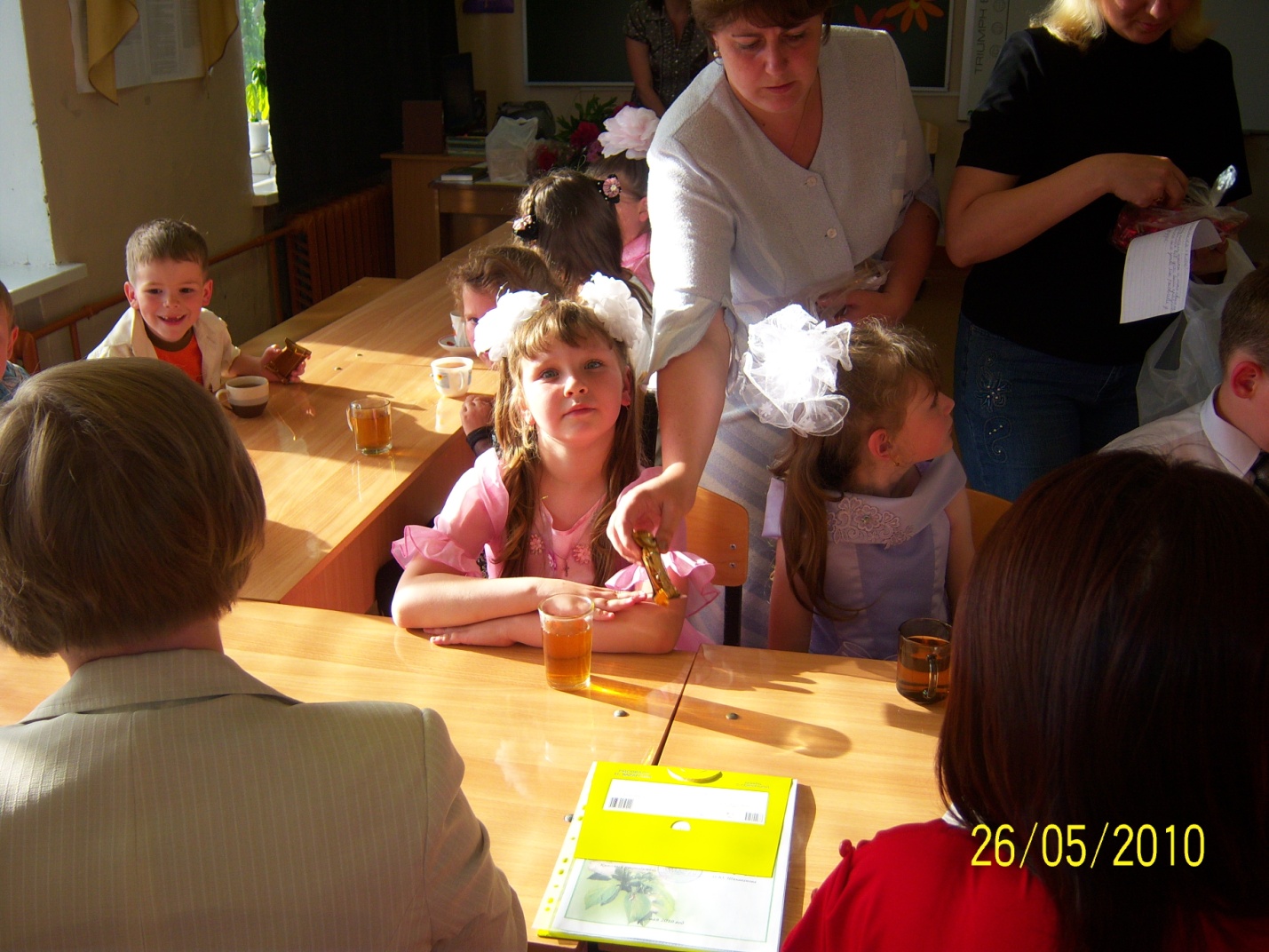 